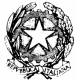 Istituto di Istruzione Superiore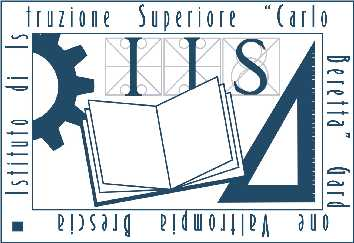 “Carlo Beretta”Via G. Matteotti,299 – 25063 Gardone V.T. (BS)Tel 030 8912336 (r.a.)  Fax 030 8916121E-mail: bsis00600c@istruzione.itIl sottoscritto/a ___________________________________________________________________genitore dell’alunno ____________________________nato a ______________________________il ____________, frequentante la classe ______sez. ______ corso ___________________________CHIEDEil rilascio di n._____ certificato/i:ISCRIZIONE E FREQUENZA - ANNO SCOLASTICO ……..………DIPLOMA DI STATO - ANNO SCOLASTICO ………………QUALIFICA - ANNO SCOLASTICO …………………ALTRO (specificare il tipo di richiesta) ……………………………………..………………ai fini ____________________________________________________________________________Dichiara che è a conoscenza che il certificato richiesto non può essere prodotto agli organi della pubblica amministrazione o ai privati gestori di pubblici servizi      allega marca da bollo di € 16,00      chiede il rilascio del certificato in esenzione dall’imposta di bollo solo per gli usi espressamente previsti dal DPR 26/10/1972 n. 642 bollo ai sensi dell’art.     (indicare con precisione una delle esenzioni di legge indicate sul retro) se non si cita la norma in base alla quale il certificato richiesto va esente dal bollo, l’Amministrazione non può aderire a tale richiesta senza incorrere nelle sanzioni previste.Dichiara inoltre di essere a conoscenza che l’eventuale utilizzo della certificazione richiesta in esenzione da bollo per usi per i quali è viceversa prescritto l’assolvimento dell’imposta, comporta responsabilità patrimoniale e amministrativa consistente nel pagamento dell’imposta e  delle relative sanzioni previste dalla legge.Dichiara altresì di essere a conoscenza che, ai sensi dell’art. 76 D.P.R 28.12.2000 n.445, le dichiarazioni mendaci, la falsità negli atti e l’uso di atti falsi sono puniti ai sensi del codice penale e delle leggi speciali in materia.Gardone Val Trompia,_______________________   		        Il richiedenteIndicazioni relative all’assolvimento del bollo e alle esenzioniIMPOSTA DI BOLLOSi ricorda che, ai sensi del DPR 26/10/1972 n. 642 i certificati sono soggetti all’imposto di bollo fin dall’origine: pertanto l’Ente che li emette deve redigerli su carta bollata di € 16,00.ESENZIONE DALL’IMPOSTA DI BOLLOI certificati possono essere rilasciati in esenzione dall’imposta di bollo solo per gli usi espressamente previsti dalla legge (tabella B del DPR 642/1972), nonché dalle specifiche leggi speciali. L’esenzione da bollo è specificata, mai generica. Pertanto nel richiedere qualsiasi certificato anagrafico, se si ritiene di aver diritto all’esenzione, si deve obbligatoriamente indicare l’uso e la norma di legge, che dovranno essere riportate sul certificato. Si specifica che l’acquisizione di tale notizia, poiché conseguente all’adempimento di un obbligo di legge, quello fiscale, rientra tra i fini istituzionali e pertanto non costituisce violazione della privacy.RESPONSABILITA’ PER OMESSO PAGAMENTO DELL’IMPOSTA DI BOLLOAi sensi dell’art. 25 del DPR 642/1972 chi non corrisponde, in tutto o in parte, l’imposta di bollo dovuta sin dall’origine è soggetto, oltre al pagamento del tributo, ad una sanzione amministrativa dal cento al cinquecento per cento dell’imposta.Si allega elenco degli usi più comuni per i quali è prevista l’esenzione dal bolloLa tabella ha carattere meramente informativo e non ha presunzioni di completezza.Il richiedente potrà pertanto indicare eventuali ulteriori riferimenti normativi che gli consentano di ottenere comunque l’esenzione dall’imposta di bollo.Il fatto che altre Scuole non applichino l’imposta di bollo ai certificati non è rilevante ai fini dell’esenzione.ELENCO DEI PRINCIPALI DOCUMENTI IN ESENZIONE DALL’IMPOSTA DI BOLLO(D.P.R. 26.10.1972, n. 642 e successive modificazioni)ELENCO DEI PRINCIPALI DOCUMENTI IN ESENZIONE DALL’IMPOSTA DI BOLLO(D.P.R. 26.10.1972, n. 642 e successive modificazioni)Art . 1Esercizio e tutela dei diritti elettorali; Petizioni agli organi legislativiArt. 2Elenchi e ruoli concernenti l’ufficio del giudice popolare ; LevaART. 3Istanze denunce e certificati necessari promuovere l’esercizio dell’azione penaleART. 5Atti da produrre ai competenti uffici ai fini dell’applicazione delle leggi tributarieART. 5Rimborso ,riduzione o sospensione del pagamento di qualsiasi tributo ;Denuncia di successione a seguito di decesso congiuntoART. 5Calcolo detrazione IRPEF ; attribuzione, rettifica o modifica codice fiscale o partita IVAART. 7Operazioni relative al debito pubblico, buoni del tesoro, titoli dello stato, etc…Art. 8Certificati , atti , rilasciati per il conseguimento di sussidi o per l'ammissione in istituti di beneficenza ;  rilascio permesso di soggiorno per motivi umanitari (es. profughi, rifugiati politici)ART. 8 BISCertificati richiesti dalle società sportive su disposizione delle rispettive Federazioni e di enti ed associazioni di promozione sportiva di appartenenzaART. 9Iscrizione liste di collocamentoart. 9Assicurazioni sociali obbligatorie (indennità e rendita)Liquidazione e pagamento pensioni dirette o di reversibilità; assegni familiariArt.11Ammissione ,frequenza ed esami scuola dell'obbligoART.11Ammissione, frequenza nella scuola materna nonché negli asili nidoART.11Conseguimento di borse di studio e presalario;Esonero tasse scolastiche,buoni libro, trasporto alunni, mensa scolasticaART.12Controversie per pensioni dirette o di reversibilità;Controversie individuali di lavoro e rapporto di pubblico impiego, equo canone Atti e provv. Del proc. Dinnanzi alla Corte Cost ; ricongiunzione carriera agli effetti contributiviART. 13Documenti per adozione, affidamento ed assistenza minoriART. 13Tutela minori/interdettiArt. 13/bisContrassegno invalidi, rilasciato a soggetti la cui invalidità comporta ridotte oimpedite capacità motorie permanentiART.18carte di identità e documenti equipollenti ;passaporti emigranti; per lavoro; missionari religiosi; indigentiART.21Atti, domande e tutte le certificazioni rilasciate ad uso formazione oarrotondamento della piccola proprietà contadinaART.21/bisTutte le domande e le certificazioni utilizzate nel settore agricolo, per la concessione di aiuti, premi, contributi, integrazioni erogati dalla CEE, AIMA o da altre amministrazioni dello statoART.22Espropriazione per cause di pubblica utilitàART.24Biglietti ed abbonamenti per trasporto di personeART.27 bisCertificati richiesti da organizzazioni non lucarive di utilità socialiRif. normativiESENZIONI DERIVANTI DA NORME SPECIALIL. N.370/88Art.1Documenti presentati ai fini della partecipazione a pubblici concorsi o assunzioni nella P.AL. 405/90 art. 7Certificati rilasciati per l'iscrizione, la frequenza e gli esami nell'ambito dell'istruzione secondaria di secondo gradoL.593/81 ART. 12Certificati da produrre nell'ambito di proc. relativi a liquidazioni di danni di guerraDPR 915/78 Art. 126Certificati da produrre nell'ambito di procedimenti relativi a pensioni di guerraL.153/75Art. 16Concessione mutui agricoli normativa CEEL.266/91 Art.8Atti connessi allo svolgimento di attività delle organizzazioni di volontariato costituite esclusivamente per fini di solidarietàL. 74/1987Art.19Perfezionamento pratiche divorzio, separazioneDPR 601/73 ART.15Finanziamenti al medio e lungo termine già concessi e la loro esecuzione, modificazione ed estinzione ( durata contrattuale superiore a 18 mesi)DPR 601/73 ART.16Finanziamenti al medio e lungo termine inerenti il credito dell’artigianato; il credito cinematografico; il credito teatrale ; il credito peschereccio ,già concessi e la loro esecuzione, modificazione ed estinzione ( durata contrattuale superiore a 18 mesi)Art.18 DPR 115/02Documentazione necessaria nei processi penali ( es.procura avvocati)art. 32 D.Lgs. 271/89Recupero dei crediti professionali vantati dai difensori d’ufficio nei confronti degli indagati, degli imputati e dei condannati inadempientiDPR 54/2002Art. 5Certificati rilasciati per ottenere il rilascio o il rinnovo della carta soggiorno per cittadini comunitari.